HRVATSKI JEZIK,UTORAK, 28.9.2021.UČENICI MT,SBVJEŽBAJ ČITATI RIJEČI OD TRI SLOVA. SPOJI RIJEČ SA SLIKOM. PREPIŠI IH U BILJEŽNICU FORMALNIM SLOVIMA.	                      MAK                                                                                                              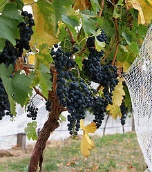 NOŽ	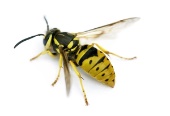 REP	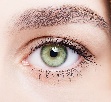 GRM	5LAV	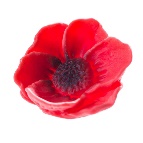 PET	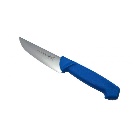 OSA	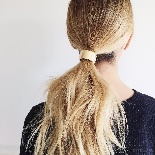 OKO	2TRS	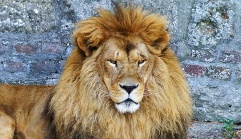 DVA	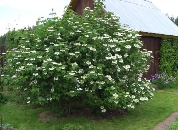 